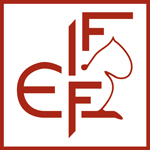 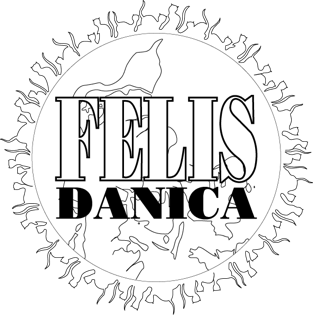 TransferTransfer bestilles hermed for nedenstående kat *)*) Bemærk: transfer er ikke et krav ved salg inden for FIFeKattens navn: 	     Kattens navn: 	     Race: 	     Race: 	     EMS-kode: 	     	Microchipnr.:      Fødselsdato: 	     Fødselsdato: 	     Stambogsnr.: 	     Stambogsnr.: 	     Ny ejers navn: 	     Adresse: 	     Postnr. & by:	     Land: 	     Bestiller, navn: 	     Adresse: 	     Postnr. & by: 	     E-mail: 	     Telefonnr.: 	     Medlem af: 	     Underskrift